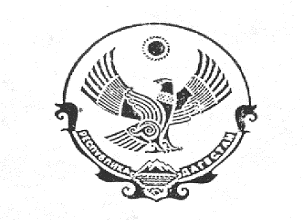 РЕСПУБЛИКА ДАГЕСТАНАДМИНИСТРАЦИЯ СЕЛЬСКОГО ПОСЕЛЕНИЯ«сельсовет Касумкентский»368760 с. Касумкент, ул. М. Стальского 4, С. Стальский район, Республика Дагестан, тел:3-17-34«11» ноября 2020 г.                                                                                        № 148         «Об утверждении Порядка проведения мониторингакредиторской задолженности муниципальных учреждений»         В целях реализации Федерального закона от 8 мая 2010 года № 83-ФЗ «О внесении изменений в отдельные законодательные акты Российской Федерации в связи с совершенствованием правового положения государственных (муниципальных) учреждений» и совершенствования порядка проведения мониторинга кредиторской задолженности Администрация МО сельского поселения «сельсовет Касумкентский»П О С Т А Н А В Л Я Е Т:         1. Утвердить прилагаемый Порядок проведения мониторинга кредиторской задолженности муниципальных учреждений администрации МО сельского поселения «сельсовет Касумкентский» (прилагается).         1.1. Подразделению администрации муниципального образования сельского поселения «сельсовет Касумкентский» утвердить формы мониторинга, указанные в настоящем порядке и довести их до муниципальных учреждений администрации СП «сельсовет Касумкентский».         2.  Главным распорядителям бюджетных средств довести Порядок до подведомственных муниципальных учреждений и обеспечить предоставление необходимой информации.        3. Разместить настоящее постановление на официальном сайте администрации СП «сельсовет Касумкентский» и в сети «Интернет».         4. Направить постановление Администрации муниципального образования сельского поселения «сельсовет Касумкентский» в Министерство юстиции РД для включения в регистр муниципальных нормативных правовых актов в установленный законом срок.        5. В течение 3 дней после дня принятия направить постановление Администрации муниципального образования СП «сельсовет Касумкентский» в прокуратуру для проведения антикоррупционной экспертизы и проверки на предмет законности.       6. Контроль за исполнением настоящего постановления оставляю за собой. Глава администрации СП«сельсовет Касумкентский»                                                              Д.С. Бабаев   Приложениек постановлению главы администрациисельского поселения «сельсовет Касумкентский» от «11» ноября № 148 Порядокпроведения мониторинга кредиторской задолженностимуниципальных учреждений администрации сельского поселения«сельсовет Касумкентский»  1. Основные положения1.1. Порядок проведения мониторинга кредиторской задолженности (далее - Порядок) разработан в целях усиления контроля за использованием средств бюджета муниципального образования и направлен на снижение кредиторской задолженности учреждений администрации МО СП «сельсовет Касумкентский».1.2. Термины, приведенные в настоящем порядке, используются в том же значении, в котором они определены в федеральном законодательстве.  1.3. В целях оптимизации объемов кредиторской задолженности главные распорядители осуществляют оперативный контроль (далее - мониторинг) за состоянием кредиторской задолженности подведомственных им учреждений.2. Мониторинг кредиторской задолженности2.1. Мониторинг кредиторской задолженности осуществляется главными распорядителями МБУ «Благоустройство села Касумкент» и МУП ЖКХ «Касумкент»  на основании данных бухгалтерского учёта по состоянию на первое число месяца, следующего за отчётным.2.2. Мониторинг за состоянием кредиторской задолженности осуществляются по кодам счетов бюджетного учета в разрезе видов финансового обеспечения (деятельности), в том числе:1 -  бюджетная деятельность;2 -  собственные доходы учреждения;4 -  субсидии на выполнение муниципального задания;5 -  субсидии на иные цели;6 -  бюджетные инвестиции.2.3. Муниципальные учреждения ежемесячно в срок до ХХ числа месяца, следующего за отчетным, представляют главным распорядителям на бумажном носителе и в электронном виде сведения о состоянии просроченной кредиторской задолженности по форме, разработанной подразделением, и сведения о превышении предельно допустимых значениях просроченной кредиторской задолженности бюджетных и автономных учреждений по форме, разработанной подразделением. Кроме того, в срок до 25 числа месяца, следующего за отчетным, представляются сведения о состоянии кредиторской задолженности по форме, разработанной подразделением.2.4. В случае если предельно допустимые значения просроченной кредиторской задолженности превышают установленные, то руководитель такого учреждения представляет главному распорядителю пояснительную записку, в которой указывает причины неудовлетворительных результатов и мероприятия, направленные на снижение или ликвидацию просроченной кредиторской задолженности.2.5.   Главные распорядители ежемесячно обобщают полученную информацию о состоянии кредиторской задолженности по подведомственным учреждениям, а также дополняют её сведениями о состоянии кредиторской и просроченной кредиторской задолженности по данным бухгалтерского учёта главного распорядителя.2.6.  Сводные сведения о состоянии кредиторской задолженности и просроченной кредиторской задолженности по формам, разработанным подразделением, главные распорядители представляют в подразделение до 25-го числа месяца, следующего за отчётным, на бумажном носителе и в электронном виде, а сведения о состоянии кредиторской задолженности по форме, разработанной подразделением, до 25-го числа месяца, следующего за отчетным.2.7. К результатам мониторинга главные распорядители прилагают пояснительную записку о мерах, принятых главными распорядителями по снижению и (или) недопущению просроченной кредиторской задолженности.2.8. Руководители главных распорядителей несут ответственность за полноту и достоверность данных, передаваемых в подразделение.2.9. В случае отсутствия цифровых значений вышеупомянутые формы не заполняются, а главные распорядители направляют в подразделение письмо об отсутствии просроченной кредиторской задолженности в срок до 25-го числа месяца, следующего за отчётным.   3. Мероприятия по сокращению, ликвидации и реструктуризации просроченной кредиторской задолженности3.1. Просроченная кредиторская задолженность принимается к погашению за счет ассигнований, предусмотренных главным распорядителям в бюджете муниципального района на текущий и очередной финансовые годы, а также средств, предусмотренных планом финансово-хозяйственной деятельности по соответствующим видам финансового обеспечения.3.2. При необходимости главные распорядители принимают меры в соответствии с нормативными правовыми актами Российской Федерации, РД и муниципальными правовыми актами.3.3. В отношении просроченной кредиторской задолженности, срок погашения которой составляет более одного года, но не превышает срока исковой давности, определенного гражданским законодательством Российской Федерации, учреждения принимают меры для заключения с кредитором соглашения о реструктуризации просроченной кредиторской задолженности, с оформлением графика погашения просроченной кредиторской задолженности.3.4. Вопросы урегулирования просроченной кредиторской задолженности, требующей уточнения, решаются в индивидуальном порядке путем переговоров между учреждениями и кредиторами.3.5. Погашение просроченной кредиторской задолженности по решению суда осуществляется в соответствии с законодательством Российской Федерации. 4. Результаты мониторинга. 4.1. Результаты мониторинга используются:- при осуществлении главными распорядителями контроля предельно допустимых значений просроченной кредиторской задолженности учреждений;- при оценке качества финансового менеджмента главных распорядителей;-   при оценке эффективности деятельности учреждений;- при реализации мер по сокращению просроченной кредиторской задолженности;- при прогнозировании расходной части бюджета муниципального района на очередной финансовый год и плановый период, а также при текущем прогнозировании расходов бюджета.4.2. Подразделение анализирует полученную в ходе мониторинга информацию и использует её для составления бюджетной отчетности, аналитических отчетов и материалов для докладов руководству органов местного самоуправления – главе администрации СП «сельсовет Касумкентский».  4.3. Результаты мониторинга размещаются в сети Интернет на  сайте Администрации СП «сельсовет Касумкентский» до 25 числа месяца, (определяется периодичность размещения муниципалитетом).ПОСТАНОВЛЕНИЕ